     Malý Rozsutec 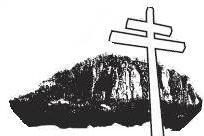  07. október 2017 	Dnešná prvá októbrová sobota bola venovaná všetkým, ktorí sa podujali navštíviť Národnú prírodnú rezerváciu Rozsutec, ktorá sa rozprestiera na území Národného parku Malá Fatra. Nie je medzi nami hádam taký turista, ktorý nepozná túto lokalitu a nie je mu srdcom blízka. Výnimočnosť tohto územia to nie sú len skalné výtvory, ale aj stromy, kvety, potoky, tiesňavy. Opúšťame Oslany ráno o pol siedmej, ale nie s dobrou predpoveďou počasia, lebo toto územie bolo pod vplyvom veľkej oblačnosti. Cesta ubehla veľmi rýchlo, miestami poprchávalo a tak aj prichádzame do Terchovej. Ďalej pokračujeme do Štefanovej, odkiaľ je východiskový bod našej túry. Vzhľadom k tomu, že nás bolo dosť takých, ktorí tento kraj dôverne poznáme, rozhodli sme sa po porade, vydať sa viacerými smermi s tým, že popoludní sa všetci stretneme na jednom mieste Terchová – Biely potok (565 m.n.m.). Väčšia časť turistov odchádza teda do Štefanovej (630 m.n.m.), cez Horné diery až k Podžiaru (710 m.n.m.). Potom sa dá pokračovať cez Dolné diery alebo Ostrvné (680 m.n.m.) a Nové diery do Bieleho potoka. Ďalší to skúsia i v tomto nepriaznivom počasí, blatistom teréne a daždi priamo na Malý Rozsutec (1344 m.n.m.). Boli to naši 9. statoční, ktorým sa podarilo vystúpiť až na vrchol. Iní ideme od hotela Diery a vydávame sa po modrej značke cez Dolné diery na Podžiar. Bol to nádherný svet vodopádov a kaskád s prechodom cez železné a drevené lávky a mostíky. I tu nás potrápil blatistý mokrý terén a drobný hustý dážď. Cestou sme stretali množstvo nadšencov od malých po veľkých turistov, ktorých tiež neodradilo toto sychravé jesenné počasie od návštevy prírody.       Nachádzali sme sa na území Národného parku Malá Fatra, ktorý má zákonnú ochranu od roku 1967 ako Chránená krajinná oblasť Malá Fatra – oslávil 50 rokov existencie a v roku 1988 bol na tomto území vyhlásený Národný park Malá Fatra.      Jánošíkove diery je sústava tiesňav a kaňonov v Krivánskej Malej Fatre. Nachádzajú sa v Národnej prírodnej rezervácii Rozsutec. Skladajú sa z troch ucelených častí – Dolné diery, Nové diery a Horné diery. V samotných Dierach preteká viac ako 20 vodopádov a na území je vybudovaný náučný chodník. Horné diery je tiesňava potoka Diery medzi Veľkým a Malým Rozsutcom. Všetky tiesňavy sa dajú zdolať iba pomocou rebríkov, reťazí a lávok. Túra cez Jánošíkove diery je pekná a zaujímavá v každom ročnom období s výnimkou sezónnej uzávery.       I keď sme boli roztrúsení po celom úseku Dier, každý toto prešiel bez väčšej námahy. Škoda nepriazni počasia, blatistému terénu a dažďu, určite by väčšina z nás zdolala Malý Rozsutec. Príroda okolo nás bola i tak pekná, už jesenná, hrala všetkými farbami. Oblaky sa pomaly presúvali, miestami i slniečko vykuklo, aby svojimi nesmelými lúčmi objalo Poludňové skaly. A pri záverečnom zostupe sa z oparu oblakov konečne ukázali hrdo týčiace sa Malý a Veľký Rozsutec.      Malá Fatra, k nim neodmysliteľne patriace Rozsutce a Jánošíkove diery patria k najkrajším a najviac navštevovaným lokalitám slovenskej prírody. Všetko sme dnes zvládli, páčilo sa určite všetkým a uznali sme, že nie vždy sa dá naplánovať všetko tak, aby bolo počasie podľa našich predstáv.      Námaha stála za to a určite je to miesto kam sa dá vždy a znova vrátiť pre jedinečnosť tohto kraja, pre neopakovateľné zážitky, pre všetko krásne, čo tento malebný kút nášho Slovenska ponúka.								Ľudmila Foltánová